Payson Fly Caster’s 2017-18 Calendar(Effective Date:  8/26/17)August 26:  Regular Meeting at Tiny’sSeptember 21-November 9  4-5th Grade Fly Fishing Club Meets Every Week ThursdaysSeptember 16:  Project Healing Waters (not supplying lunch—coaches needed only)September 30:  Regular Meeting—Nate Rees on Stream Temperature Monitoring & MoreOctober 4/11/18/25:  Weekly Wednesday trips to Silver Creek Meet by Basha’s 7 a.m.October 28:  Regular Meeting at 8:30 (30 minutes earlier)  Main Instructor Jim Strogen                     Fly Fishing 101 begins at 9:30 (at Tiny’s)  Club members only.                     Beginning Fly Casting 1 p.m. at Green Valley                     Intermediate Fly Casting 2:30 p.m. November 18:  Project Healing Waters (We supply rolls and coffee and lunch and coaches)November 25:  Regular Meeting at Tiny’s Fly Tying Stations  December 9:  Holiday Party at Tiny’sJanuary 27:  Regular Meeting-Game and Fish about Float Tube Use and SafetyFebruary 24:  Regular Meeting—Knots, choose one to demonstrate or learn a new one plus East                          Verde Video which will include moving waters strategies March 31:  Regular Meeting—Sallie Petre, AZGFAfternoon—Fly Casting Challenge:  competition and learning about targeting & more   at Green Valley after meetingApril 21:  Fly Fishing 101 Gary Bedsworth as primary instructor  (Tiny's in the am, pm at lake)April 28:  Regular Meeting—BugsMay 25:  Regular Meeting—Lake Fishing tipsOptimist/Fly Casters Fishing Day at Green Valley TBAOther Club Coordinated Fishing Trips TBANew Member Benefit:  All new members who have not been a TU member will receive a free one year membership.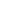 